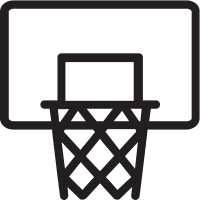 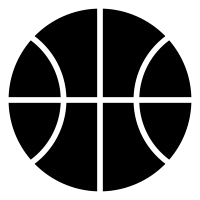 Challenge 1 Literacy;Complete the following word search with basketball specific terms: 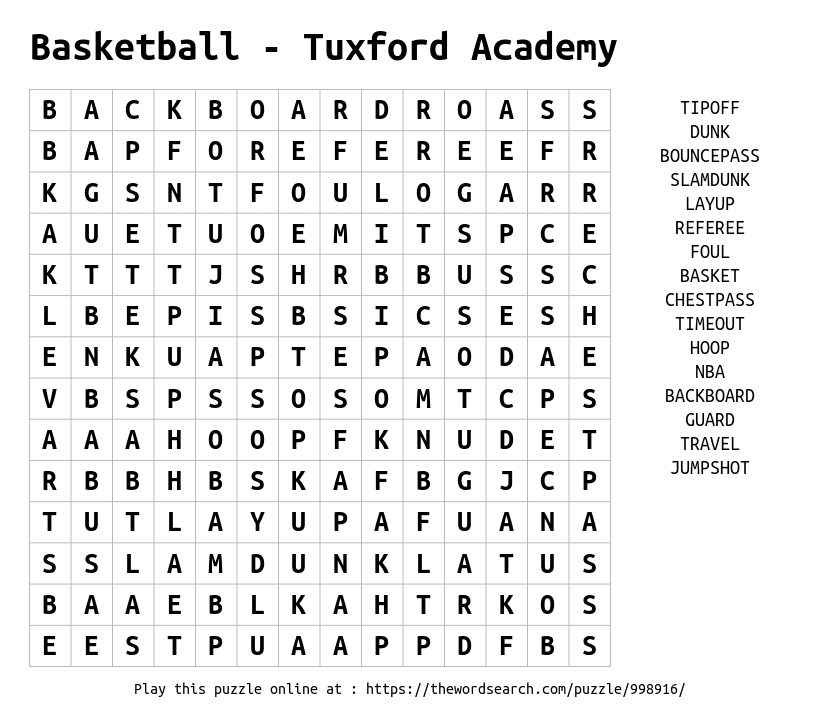 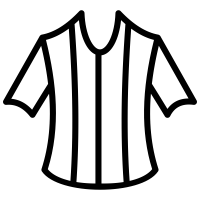 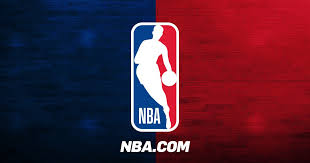 Challenge 1 - ArtChallenge 2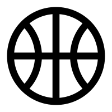 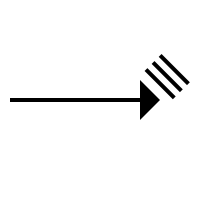 Challenge 3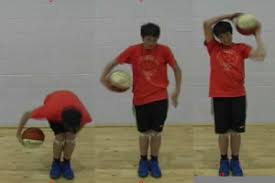 Challenge 4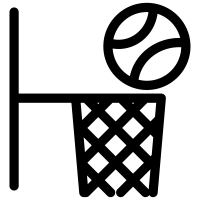 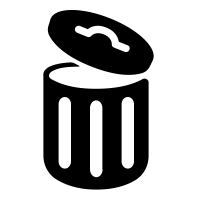 Challenge 5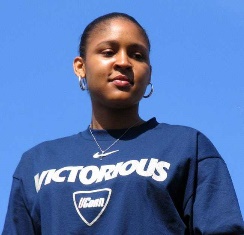 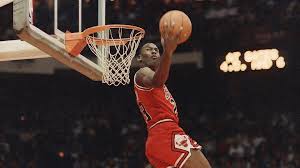 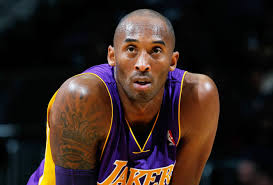 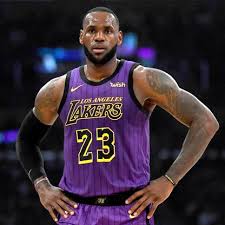 Challenge 6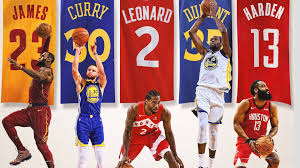 